Quest Academy 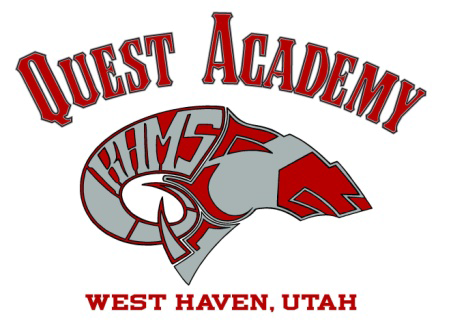 Community Council MinutesDecember 3, 2014 at 7:30 a.m. Location: Quest Academy, 4862 W 4000 S, West Haven, UT 84401, Q2 LibraryIn Attendance:  Dave Bullock(Principal), Ryan Tippetts (Assistant Principal), Jaime Jaques(Chair), Laura Neeley(Secretary), Heidi Jex (Parliamentarian), Annette Herbert and Cari Hutchison (Community Council Members) MinutesHeidi Jex moved to convene the meeting Call to Order – Jamie JaquesItem 1 – Discussion on last meeting on School PlansHeidi Jex had reviewed the Trust Lands Plan and states that Reading is our focus and the money had been spent on BrainChild in the past.   Dave Bullock stated that they sent a report to the State indicating that this year the Trust Money would go to Moby Max, which is a program similar to BrainChild but cost less and did more.  Moby Max was implemented this school year.Currently the Principal works closely with Kim Door at Academic West to implement each of the below listed school plans. School Improvement PlanProfessional Development PlanSchool LAND Trust PlanReading AchievementChild Access Routing Plan (SR2S or SNAP)Item 2 – Review of Quest Academy Compact for Student/Parent/Teacher/PrincipalThis is found on the school website.  Jaime Jaques read over the Student Responsibilities, Parent/Guardian Responsibilities, Teacher Responsibilities, and Principal Responsibilities.  This Compact is reviewed every school year by Students, Parents, Teachers, Principal and agreed upon and signed off.Item 3- Discussion on ideas for parent involvementHandout of ideas on parent involvement.  Parents had just finished helping out monetarily before Thanksgiving Break – we had volunteered baskets on a raffle and the school received $1,800 to go toward our POQA(Parent Organization Quest Academy) funds.  If any of us come up with more ideas we would love to hear how to have even better parent involvement.Item 4- Standard Response ProtocolRyan Tippetts discussed this handout.  The school already has an 89 page School Safety Plan and this one page handout is a supplement not to replace but it’s a condensed version that reviews what is already implemented.  This uses the vocabulary that is familiar with students and teachers.  The teachers will be reviewing the School Safety Plan and this Standard Response Protocol in the near future in a Professional Development meeting.We will review the current School Safety Plan and make suggestions to any updates it might be in need of and present them at our next meeting on February 4, 2015 at 7:30am.  Most of the contents will remain the same but it does state names that have changed since last approved.  Any changes will be presented to the School Board for approval.   Item 5 -  Discussion of the Community Council ElectionsEvery community council member will hold a two-year term.  They can be elected up to three times.  We will hold elections in the spring of the school year to prepare for the upcoming year.  The positions and the years they are elected will stagger as to not have a completely new council at one time.  To comply the council should consist of one school employee per two parent volunteers.  Next meeting we will discuss exactly how we will approach this years elections.Item 6 – Discussion on posting about Community Council MeetingsIn addition to a email that notifies on our upcoming meeting, we would like a paper posted on both school front doors a week in advance about our meeting and post the agenda of the current meeting with a small overview of the previous meeting on it.  We were in agreement to approve last meetings minutes and have implemented to approve previous meeting minutes at the beginning of each meeting.Heidi Jex moved to approve minutes of last meeting and Annette Herbert seconded the motion.Item 5 – Council Meeting Calendar for remaining 2014-2015 school yearAll meetings will be at Q2 Library at 7:30 a.m. on:February 4, 2015April 1, 2015Heidi Jex moved to adjourn meeting and Cari Hutchison seconded the motion.  Motion passes unanimously.